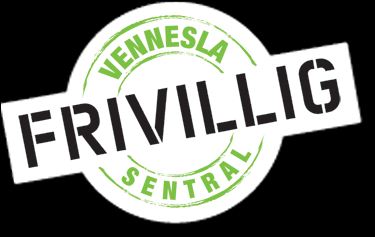 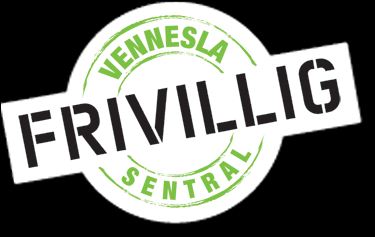  Å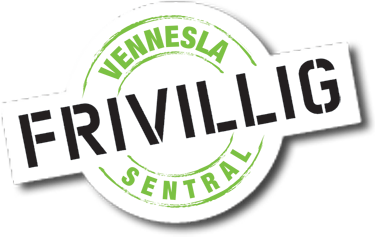 Årsberetning Vennesla Frivilligsentral 2020:	«En person er slik han er sammen med meg på grunn av meg. Han forandrer seg alt etter som hvem han er sammen med.» (Bjørn Bugge, 2010)2020 har vært et spesielt år på mange måter i Frivilligsentralen. Vi jobbet mye gjennom den nasjonale nedstengingen for de aller mest sårbare, men jobbet også hele året for å gjennomføre flest mulige aktiviteter der det var mulig. I alt arbeid som Frivilligsentralen driver– er verdiene Se og bli sett, Tillit, Deltagelse og Mestring helt sentralt. Vår visjon er å være med og gi håp!Vi ser tilbake på et godt samarbeid med kommunelege og smitte team, kommunen via          arbeidsgrupper og et godt samarbeid med lag og foreninger i bygda.  I den tidlige fasen i pandemien, ble det viktig å sikre de mest sårbare – og mennesker fikk levert mat og hjelp på døren. Det var også mange som henvendte seg for å hjelpe som frivillige der det var mulig, det var fint å se hvordan lokalsamfunnet ville bidra. Det ble tidlig besluttet at Ressursen kunne holdes åpent. Når vi sammenligner med            lignende aktiviteter som stengte, ser vi at det var riktig. Kontinuitet er viktig for alle, og det å oppleve livskvalitet og mestring er spesielt viktig for de som strever mest.«Å heve hvedagens livskvalitet er den største av alle kunster » (Henry D. Thoreau 1854)Ressursen – senter for samskaping, deltagelse og mestring hadde sin offisielle åpning i juni og ordfører klippet snoren sammen med en ansatt og en frivillig. Næringsforening, medlemsorganisasjoner, ansatte og frivillige var tilstede og fikk se Verkstedbygget og   Treverkstedet BM9 som ansatte og frivillige har jobbet hardt for å få på plass til åpningen.Det har vært en spennende høst med mange nye deltagere og alle har funnet seg til rette i nye lokaler. Hunsfos Næringspark er virkelig et flott sted å drive Ressursen, og vi er svært takknemlig for mottakelsen og all positivitet. Under «Jul i Vennesla» fikk vi vist frem lokalene og solgt mye av alt det fine som var blitt produsert. Det var motiverende både for frivillige og ansatte som gjorde en herlig innsats disse dagene, og vi fikk mange gode samtaler med mennesker som kom på besøk til oss.For ny leder har det gått mye tid til på å sette seg inn i nye oppgaver og bli kjent med Frivilligsentralen og Ressursen, ansatte, kommune og lag- og foreninger. Det har vært et spennende arbeid med Samskapingsprosessen, i tillegg til andre ansvars- og arbeidsgrupper som Vennesla Frivilligsentral er med i. Her har ny leder blitt kjent med mange lag og foreninger – og fått mye inspirasjon og arbeidsoppgaver i dette arbeidet. INNHOLDOrganisasjon:	……..4Styret:	5Økonomi:	6Frivillige:…..……………………………………………………………………………………………………………………………………………7Nettverk Midt-Agder:…..……………………………………………………………………………………………………………………….7Digital plattform:…………..………………………………………………………………………………………………………………………7Forum "Et inkluderende Vennesla:…….…………………………………………………………………………………………………8Samarbeids struktur mellom Frivilligsentralen, Vennesla kommune og lag- og foreninger:……….……8          * Mandat for kontaktpersoner i Vennesla kommune……………………………………………………………….8          * Mandat for kontaktpersoner i frivillige organisasjoner………………….……………………………………..9Nettverkskoordinator - rollen i Vennesla Frivilligsentral:… …………………………………………………………….….9          * Nettverkskoordinator i arbeid med barn og unge:……………………………………………………………….9         * Nettverkskoordinator i arbeid med senior…………..……………………………………………………………….10         * Nettverkskoordinator i arbeid med mental helse og rus…….……………………………………………….11         * Nettverkskoordinator i arbeid med mennesker med flukt-bakgrunn………………………………….11Ressursen - senter for samskaping, mestring og deltagelse:…… ……………………………………………….……11Prosjekter i Vennesla Frivilligsentral:…….…………………………………………………………………………………………..12Aktiviteter i regi eller i samarbeid med Vennesla Frivilligsentral:…………………………………………………….13Arena for "en til en" oppfølging:………………………………………………….…………………………………………………….14Kurs/seminarer:………………………………………………………………………………………………………………………………….14Samarbeid og utvalg:…………………………..…………………………………………………..……………………………………….14Andre samarbeidspartnere:……………………………………………………………………………………………………………….15Media: ………………………………………………………………………………………………………………………………………………..15OrganisasjonMålet er å motivere til frivillig arbeid og skape samarbeid mellom organisasjoner, kommune og       enkeltmennesker. Vennesla frivilligsentral er bevisst i sitt arbeid med å skape møte plasser i samarbeid med kommunen og de frivillige organisasjonene. Samtidig er vi bevist på at møte plassene skal bygge broer mellom generasjoner, ulike kulturer og miljø. Frivilligsentralen skal være for alle! Vi ønsker at mennesker skal oppleve mestring gjennom aktivitet i trygge rammer. Vennesla Frivilligsentral jobber ut fra Aktive sammen metoden i sitt arbeid. Medlemsorganisasjoner 2020:Røde Kors				Civitan			Rotary 				Norkirken Vennesla  Vinbjart Fotball			IL Vinbjart		 Vennesla Videregående skole 	Kristent Inter kulturelt arbeidNorsk Skolehjelp i HR Kongo 	Vennesla Motor Cross ClubVennesla Frikirke			Mulighetenes husVennesla Kristne Skolelag 		LHLStiftelsen Vennebu			ATROP støtte og ettervernsenterDen Norske Kirke			Senior Nett Norge, avdeling Vennesla A3 Ressurs Vennesla AS		Kristen Videregående skoleMuslimsk Forening			Frelsesarmeen - Friskt alternativVennesla Turnforening		Mental Helse Kristiansand og omegnBlå Kors Kristiansand		Brettspill VenneslaEldre rådet				Vennesla KommuneA-larm Agder			Vennesla SkateklubbLille sommerfugl			Pride Vennesla PensjonistforeningenRuths Hus la ned sin virksomhet sommeren 2020.Organisasjoner vi har besøkt eller hatt besøk av i 2020:Frikirken, Normisjon, Vennesla Menighet, Mulighetens Hus, Blå Kors Kristiansand, A-larm, Muslimsk Forening, Mental Helse Kristiansand, Vennesla Videregående skole, A3 ressurs, Vennesla Turn, Fri – Foreningen for kjønns- og seksualitetsmangfold, Somalisk forening, Vennesla Næringsforening, Kreft foreningen, Blåkors Lolandsheimen behandlingssenter. Et av formålene til Frivilligsentralen er å synliggjøre medlemsorganisasjonene. Det gjør vi blant annet ved å linke deres nettside eller aktivitet til vår nettside. Dette arbeidet vil også tydeliggjøres gjennom Foreningsportalen.Organisasjoner som ikke er medlemmer får samme mulighet, støtte og synliggjøring av organisasjonen og aktivitetene via nettsiden, Foreningsportal og kalender. StyretStyret for frivilligsentralen i 2020 har bestått av følgende medlemmer:Det ble holdt 8 styremøter i 2020. Årsmøtet for Vennesla Frivilligsentral ble holdt 17. juni 2020 i Ressursen Hunsfos Næringspark.Daglig leder Jorunn, søkte våren 2020 permisjon fra sin stilling for å jobbe inn i et prosjekt i      Norges Frivilligsentraler. Permisjon gjaldt i første omgang fra august til 31.03.20.21 (8 måneder). I avtalen lå det en føring for at permisjon kan forlenges inntil totalt 3 år hvor søknad kan sendes hvert år. I juni ble Annette ansatt i vikariatet og hadde oppstart 10. august. Økonomi:Det største tilskuddet til sentralen er kr 1.505.000 fra Vennesla kommune. Tilskudd går til drift og lønn av prosjekt 99 (Frivilligsentralen drift) Her lønnes:Daglig leder 100%Kontormedarbeider i prosjektutvikling 50% første halvår - 30% siste halvår.Nettverkskoordinator i arbeid med barn- og ungdom i 50% første halvår - 30% siste halvårNettverkskoordinator i arbeid med senior i 50% (i 60% første halvdel og 50% siste halvdel 300.000 + fondsmidler) Tilskudd fra Vennesla kommune på kr. 979.000,- som går til Ressursen – senter for samskaping, deltagelse og mestring.Annet offentlig tilskudd:      Fylkeskommunen – Motvirke ensomhet blant eldre 				kr.    258.000,-Helsedirektoratet – Ressursen 							kr. 1.300.000,-NAV – prosjekttilskudd overført (fra 2019) 					kr.    260.117,-Vennesla kommune – tilskudd til sommerjobb prosjekt (Covid-19 midler) 	kr.    250.000,-NAV unge hjelper eldre								kr.      32.000,-NAV sommerjobb prosjektet (fond)						kr.      50.000,-I samarbeid med NAV har Frivilligsentralen oppfølging av 1stk VTO plass og oppfølging med 3stk mennesker med fluktbakgrunn med tilskudd 2.Gaver og sponsing til Frivilligsentralen i 2020Hunsfos Næringspark og God Driv: Sponsor av 2 kvelder med Julekonsert – en kveld for alle frivillige og en kveld for barnefamilier som er med i et av prosjektene i Mulighetenes Hus Proff Profil: kr. 7. 500,- pengegave rettet inn mot barnefattigdomBilles varmepumpe: kr. 7.500,- pengegave rettet inn mot barnefattigdomTitec kr. 3.500,- ble gitt til oss etter at julegavetreet var dekket inn i årets innsamling.NORDLO: Sponsing av lunch til Ressursen kr. 25.000,-Sparebanken Sør: kr. 10.000,- til utdeling av påske egg til barn i lavinntekts familierPizza bakeren: 30stk pizza gavekort. De ansatte gir bort penger til valgte organisasjoner istedenfor å motta julegaver selv. Verdi ca. 6000-7000,-SR-bank: 80.000 innkjøp av verktøy Treverkstedet. SR-bank: 50.000,- som ikke er i verksatt og som skal gjennomføres i 2021Lokaler: 
Hunsfos Næringspark sponser våre kontorlokaler i Verkstedbygget, vi betaler kun fellesutgifter.Røde kors leie av lokaler hele året som bidrar til at vi kan hjelpe frivillige og lag/foreninger i gang med aktivitet. Vi betaler kun noe utgifter for strøm og rengjøring. Vennesla Videregående stiller med lokaler ved behov. Innebandy gruppen flyttet til Kvarstein hallen i januar.Vi ønsker å rette en stor takk til våre sponsorer og givere!Frivillige Et av formålene til frivilligsentralen er å motivere og rekruttere til frivillig arbeid. I møte med enkeltmennesker er det viktig å se hva den enkelte ønsker å bidra med. Vil de bidra direkte inn i en organisasjon eller gjennom en aktivitet som driftes gjennom Frivilligsentralen. I 2020 har det vært færre samlinger for de frivillige grunnet Covid-19, men alle frivillige ble invitert til «Frivillig Julekonsert» i PM5 på Hunsfos. Sponsor for konserten var God Driv og Hunsfos Næringspark som stod for utgifter, planlegging og gjennomføring av denne flotte konserten. Dette var en fin anledning til å takke for innsatsen som var gjort i året og det var en fantastisk opplevelse!I alt arbeid som Frivilligsentralen driver med – er verdiene våre: Se og bli sett, Tillit, Deltagelse og Mestring helt sentralt. Vår visjon er å være med og gi håp!Nettverk Midt-AgderVi er nå 467 Frivilligsentraler i drift i Norge fordelt på 308 kommuner. Vennesla kommune har Vennesla Frivilligsentral og Hægeland & Øvrebø Frivilligsentral. Vi er med i Nettverk Midt-Agder som består av: Frivilligsentralene i Bygland, Birkenes, Birkeland, Valle, Bykle, Iveland og Lillesand samt Kirkens Bymisjon og Blåkors Posebyen. Nettverket har jevnlige samlinger og utveksler kompetanse/erfaring. Digital plattformFrivilligsentralen har i høst tatt i bruk Microsoft 365, Teams løsningVidereutvikling av INVI, nettside og InstagramVidere arbeid med utvikling av Foreningsportalen i samarbeid med kommunen, lag og Foreninger.Norges Frivilligsentraler opprettet digitalt møterom som frivilligsentralene kunne benytte fra 15. mars, som ble brukt i beredskapsarbeidet med lag og foreninger når pandemi brøt ut.Forum «Et inkluderende Vennesla» Forumet er for frivillige, kontaktpersoner i lag- og foreninger, kontaktpersoner i Vennesla kommune, Nettverkskoordinatorene i Vennesla Frivilligsentral og Hægeland & Øvrebø Frivilligsentral. Årets Forum ble ikke avholdt i år grunnet Covid-19 som la begrensning på å møtes. Forumet jobber ut fra et årshjul. Grunnet Covid-19 ble det kun gjennomført 2 samlinger i januar grunnet restriksjoner og andre arbeidsoppgaver som skulle utføres i pandemi situasjonenSamarbeids struktur mellom Frivilligsentralen, Vennesla kommune og lag- og foreningerDet er utarbeidet mandater for kontaktpersoner i Vennesla kommune og de frivillige organisasjonene som avklarer forventninger og roller knyttet til kommunikasjon og samarbeid mellom aktørene:Nettverkskoordinator - rollen i Vennesla FrivilligsentralNettverkskoordinator støtter mennesker til å mestre sosialt nettverk, aktivitet og frivillig arbeid. Målgruppen er personer som av ulike grunner sliter med å finne seg til rette i samfunnet og som opplever ensomhet og isolasjon. Alle nettverkskoordinatorene jobber etter metoden Aktive sammen: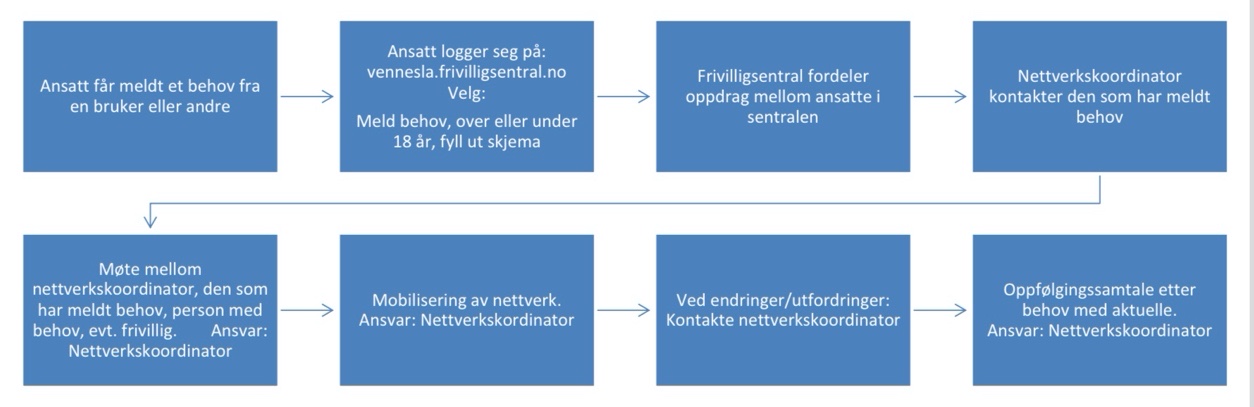 Nettverkskoordinator i arbeid med barn og ungeNettverkskoordinator har i 2020 har oppfølging av 11 barn i fritid med bistand. Stillingen ble satt ned fra 50% til 30% og dermed færre oppfølginger enn tidligere.Behov som kommer inn: Kjørevenn, turvenn, hjelp til å skaffe utstyr, aktivitetsvenn som kan følge til aktivitet, leksehjelp, tilrettelegge for skyss eller kjørevenn, avlasting av barn, informasjon om hvilke muligheter og aktiviteter som finnes i bygda.Etater som melder inn behov: Barnevern, Vennesla brua, skolene, voksenopplæring, familier til barna, helsesykepleiere, henvendelser fra lag/foreninger som mangler betaling fra familier.  Nettverkskoordinator arbeider med støtte til innmeldinger/praktisk arbeid, være kontaktperson     mellom hjem/trener når pårørende ikke mestrer dette. Jobbes samtidig for at foreldre skal mestre oppfølging av barna sine. Det gjøres et stort stykke arbeid inn mot mange av familiene over en lang periode for å oppnå tillit og forandringer til det beste for barna.Kjernegrupper er på 5 skoler, og grunnet lavere stilling måtte man i 2020 prioritere hvilke møter som var viktigst å delta i. I 2020 ble det fulgt opp 7 barn med 1-3 møter pr barn. Covid-19 gjorde det krevende å gjennomføre aktiviteter som planlagt i stillingen.Beredskaps ansvarlig for barn- og familier under pandemien. Ansvarlig for å kontakte alle familiene i nettverket, og formidle frivillige inn mot de familier som hadde behov.Ansvarlig for organisering og gjennomføring av aktivitetskort prosjektet som var en inkluderings- og integrerings arbeid inn mot familier med flukt bakgrunn. Formidle gratis sommeraktivitet for vanskeligstilte familier i regi av Frivilligsentralen, Røde kors og Mulighetens Hus.Rekrutterte og delte ut gaver til barn i nettverket gjennom julegavetreet (Vennesla Menighet) og Julepose (Filadelfia). I tillegg ble det delt ut påske egg i nettverket (Frivilligsentralen).Nettverkskoordinator i arbeid med seniorNettverkskoordinator har i 2020 hatt ansvar for og oppfølging av følgende aktiviteter knyttet til seniorer. Arbeidet utføres i tråd med «Aktive sammen» for å oppnå beste løsninger for hver enkelt.Nettverkskoordinator tar imot behov som kommer inn, og ta første møte med deltaker og pårørende. Videre ansvarlig for å finne frivillige som kan utføre tjenesten som kan være; besøksvenn, kjørevenn, aktivitetsvenn for tidlig demens og trillevenn for de som har behov for å trilles i rullestol.Videre ansvarlig for følgende aktiviteter i året som gikk:• Skravla, sosialt treff i omsorgsbolig ved Venneslaheimen 6 deltakere/ 2 frivillige. • Kveldsmaten, kveldsmat for beboere på Tunet 20 deltakere/4 frivillige. • Søndagskos, kaffe og kake for Venneslas innbyggere på Tunet en søndag i måneden 20 deltagere/3 frivillige. • Følgeoppdrag, få hjelp til følge for eksempel til sykehus, tannlege etc, 11 frivillige. Aktivitet ble gjennomført ut fra når det var mulig av smitteverns hensyn.• Kommunikasjonspraksis, kartlegging, behov og rekruttering (samarbeid med kommunen/VVS).• Koordinerer besøksvenner. Opp mot omsorgssenter og «en til en» møter.Aktivitetene ble satt på pauser grunnet Covid-19 etter gjeldende smittevernsreglene i løpet av året og var mesteparten av vår og høst lagt ned. Kveldsmaten er en av aktivitetene som kunne startes opp etter sommeren med egne smittevernregler frem til neste nedstenging kom før Jul.  Se film fra Kveldsmaten her:https://www.youtube.com/watch?v=hMWLDIXSu10&feature=youtu.beNettverkskoordinator – mental helse og rus. Til sammen har Nettverkskoordinator tatt imot og fulgt opp 13 nye deltakere og hatt oppfølging med totalt 29 deltakere gjennom i 2020. Gjennom samarbeid med NAV og Vennesla kommune meldes det inn behov hos mennesker som nettverkskoordinatoren følger opp. I tillegg meldes det inn behov fra kriminalomsorgen, Vennesla brua, Blå Kors Loland behandlingssenter, DPS Strømme, legesenteret, pårørende og andre aktuelle instanser som kjenner til tjenestene våre. Behov hos deltakerne: Hjelp til å søke behandling, hjelp til å få kontakt med oppfølgingstjenesten, sosial trening gjennom Ressursens aktiviteter, hjelp til time hos lege/psykolog/tannlege, hjelp til å skaffe bosted, søke støtte inn mot NAV/kommune, følge deltaker i møter, kjøre deltaker til avtaler, koble deltaker opp mot eks. FRIMAT, hjelp til å oppsøke lag/organisasjoner for aktivitet, motivasjon til å søke arbeid, hjelp i flytte situasjoner og andre daglige gjøremål som er krevende i situasjonen deltaker står i.Motivere deltaker til å bli frivillig inn i en eller flere av verkstedene på Ressursen. Arrangementer og vaktmestergruppe er aktiviteter som Nettverkskoordinatorene er ansvarlig for.Nettverkskoordinator i arbeid med mennesker med flukt-bakgrunnVi hadde Nettverkskoordinator i denne stillingen frem til juni 2020. Etter det ble disse deltakerne fordelt til de andre nettverkskoordinatorene for videre oppfølging. Vi merket resten av året at det er stor pågang av behov fra mennesker med fluktbakgrunn med behov som: leksehjelp, aktivitetsvenn, språktrening og besøksvenn. Vi fordeler behovene så godt vi kan blant nettverkskoordinatorene i Frivilligsentralen, men vi kjenner at denne stillingen ikke lengre ligger i Frivilligsentralen og det savnes.I hovedsak hadde nettverks koordinator fokus på hvordan Frivilligsentralen kan bidra til å bygge relasjon mellom innbyggerne og mennesker med fluktbakgrunn som trenger bistand til inkludering eller styrke en relasjon. Arbeidet skulle være i tett dialog med Kultur og Frivillig organisasjoner.Nettverkskoordinator jobbet mye med planlegging av Skateparken i Vennesla. Kultur tiltak som ble i igangsatt og produkt som skulle bidra til måloppnåelse: Tilskudd fra NAV FondAktivitetskort - Samarbeid mellom Vennesla kommune, Nærings og Frivillige organisasjoner. Aktivitetskortet dekket kostnader med aktiviteten eks: tur til dyreparken, kino, svømmehall.Film produksjon. I samarbeid med Vindbjart fotball klubb, Kristiansand Dyrepark og Muslimsk forening. Målet var å rekruttere Aktivitetsvenner som kunne ta i bruk Aktivitetskortet.  Skravlekoppen, Betong bord i sentrum i samarbeid med Contiga og Olgas Art, Temakafe er samskapings ideer som er påbegynt, men ikke satt ut i aktivitet. Ressursen – senter for samskaping, mestring og deltagelseRessursen består av: Ressursen møteplass, Ressursen Treverksted, Ressursen Design, Ressursen Bake- og Brygg verksted, Ressursen Utsalg, Ressursen Smykkeverksted, Ressursen Fritid og utlån.Ressursen fikk i oktober 2019 nye lokaler i Hunsfos næringspark, og har vokst betydelig i 2020 tross pandemien vi har stått overfor. Vi har hatt gjennomsnittlig 20-25 deltagere/frivillige pr dag på verkstedene dette året. Vi har i år utviklet en ny aktivitet med nytt smykkeverksted i samarbeid med Blå Kors Loland behandlingssenter. Bakgrunn var at pasienter ved senter skulle kunne benytte sin kunnskap om sølv design når de flyttet ut av senteret. Dette har gjort at vi kan tilby nye deltakere/ frivillige enda en aktivitet, og ser at vi kan favne enda fler. Vi har i år også hatt et samarbeid med Måneglytt ved at vi har solgt deres varer på vårt utsalgssted, da dette ikke var mulig for dem under pandemien. Vi har fått et godt samarbeid med Meny Vennesla, Many Colors, og lv sushi som har sagt ja til å ta inn vår nye merkevare «Leski» som kommer fra vårt bryggverksted. Sammen med næringsliv, utdanning, NAV, og viktigst av alt deltagerne selv, har vi klart å skape noe helt unikt hvor mennesker finner håp og kan bidra i samfunnet. Flere frivillige organisasjoner har bidratt. I 2020 har vi fortsatt samarbeidet med brukerorganisasjonene Mental Helse, Likeperson hjelpen og A-larm som fortsetter å støtte de frivillige og ansatte i prosessen med økt veiledning og kompetanse. I år har vi også fått gjennomført flytting av Ressursen Treverksted til BM9 på Hunsfos Næringspark og fått inn nytt kjøkken i Verksted bygget slik styret vedtok i 2019.Sentrale aktører som har samarbeidet om utvikling av produkter til produksjon, som vil øke       aktivitet er:Hunsfos Bryggeri, Contiga AS, Hunsfos opplevelse, Joker, Prikken, Meny, Many Colors, Lv Sushi, Måneglytt, Hunsfos Næringspark. Vi vil få takke alle aktørene for et fantastisk samarbeid! Takk for raushet, inkludering og det at dere alle ser muligheter for videre samarbeid og utvikling – vi er takknemlige! Vi har fortsatt godt samarbeid med NAV og Vennesla kommune gjennom oppfølgingstjenesten og andre som melder inn behov for deltakere. Fra høsten 2020 har koordinator ved Ressursen og daglig leder vært med i Agderutfordringen som dette året har tema ”Ensomhet”. I den forbindelse gjør vi et arbeid inn mot oppfølgingstjenesten for å se nærmere på hvordan vi kan jobbe tettere med dem for å motvirke ensomhet blant deltakerne som benytter seg av tilbudene våre.Høsten 2020 har vi sett at Ressursen er et godt sted for å hjelpe mennesker med akutte behov. Det kan være behov for å oppsøke psykisk hjelp, hjelp for å motivere seg for å søke behandling eller rett og slett å være et sted hvor mennesker får mulighet til å ”lande og sortere tanker og følelser” slik at de kan ta gode valg på veien videre mot recovery. Vi har ikke ventetid og deltakere treffer allerede ved første møte sin nettverkskoordinator – og vi ser at det gir noen effektive og gode resultat.Prosjekter i Vennesla FrivilligsentralSommerprosjektet: Vennesla frivilligsentral sitt sommerprosjekt går ut på å gi ungdommer jobberfaring i arbeidslivet ved hjelp av sommerjobb. Felles for alle deltakerne er at de kommer fra lavinntektsfamilie og/eller sliter med rus eller psykiske utfordringer. Gjennom tre uker med praksisarbeid vil ungdommene bli kjent med nye miljøer, utvikle sine sosiale ferdigheter, og etablere nye relasjoner og nettverk i hver sin utvalgte lokalbedrift. I år fikk vi ikke penger fra Bufdir, men kommunen tildelte Covid-19 midler 250.000 for å få i gang aktivitet som gjorde at vi fikk gjennomført prosjektet. NAV så nytten av inkluderingsarbeidet og innvilget ytterligere 85.000. Det var til sammen 34 ungdommer som deltok. Motvirke ensomhet blant eldre: Vennesla Frivilligsentral fikk støtte til å jobbe med et prosjekt som skal være med å motvirke ensomhet blant de eldre. Prosjektet skal igangsettes våren 2021.Kompetanse Norge: Vennesla Frivilligsentral søkte høsten 2020 midler sammen med Vennesla Voksenopplæring og har fikk tilkjent midler som skal igangsettes i 2021.Foreningsportalen: Det jobbes videre for å sikre best mulig bruk av Foreningsportalen. Det jobbes med kommunikasjon og lag/foreninger har kommet med innspill, det samme med Vennesla kommune. Jul i Vennesla: Hunsfos opplevelse gav Frivilligsentralen ansvar for å skaffe frivillige vakthold til parkering, Covid-19 tiltak og bålplasser. Frivillige ble hentet fra Russegrupper og Ressursen var    ansvarlig for rigg og gjennomføring av bålplasser og kulisser ved bodene i «Jul i Vennesla».VISIT Vennesla: ble etablert med tilskudd fra Covid-19 pakken fra politikerne. Frivilligsentralen deltok i arbeidsgruppe, og inviterte sammen med Næringsforeningen og Kjøp i Vennesla lag og foreninger inn til samarbeid for å skape aktiviteter og møteplasser for sommeren 2020. Ressursgruppe og samarbeid under Covid-19 pandemien: I mars stoppet aktivitet brått opp og vi fikk oppmuntret lag og foreninger til å støtte Nasjonal dugnad etter pressemelding i Kristiansand. 16 mars ble leder kalt inn til nasjonal støttegruppe i regi av KS sentralt for å drøfte hvordan vi skulle ivareta frivillighet/dugnad under pandemien. Vennesla hadde stort utbytte av å etablere Ressursgruppe under pandemien. Den ble ledet av Vennesla Frivilligsentral i tett dialog med Rådmann, rådgiver Helse- og omsorg og SLT koordinator. Deltakere i gruppen var representanter fra Røde Kors, Mulighetenes Hus, Frimat, Ressursen, Vennesla Menighet og Hægeland og Øvrebø Frivilligsentral. Arbeidet bestod av: informasjon, opplæring i smittevern, koordinere frivillige og mer – og arbeidet stanset i mai når samfunnet begynte å åpne opp igjen.Påsken ble en opplevelse da vi sammen fikk dele ut 185 påskeegg til barn og unge i en vanskelig tid.Aktiviteter i regi eller i samarbeid med Vennesla Frivilligsentral Lyttevenn – måtte avvikles i mars. Gruppen fulgt opp og gitt mulighet for andre aktiviteter.Barnas trafikkvenn – gjennomført første halvår mens det var aktivitet på skolenNatteravner – konsept natteravn stengt ned, og «avstands vakter» koblet inn fra VFS i tett samarbeid med kommunen, Moonlight og Vennesla Menighet.Kvinneklubben – inne i en fase hvor de har en pause og vurderer veien videre.Besøksvenn – tjeneste i samarbeid med Venneslakirke, Norkirken, Frikirken og Røde Kors – gjennomført der det var mulig gjennom året med smittevern og avstand. De ble oppfordret til å registrere seg som telefon venn og det gjorde flere.Corona trivselsvakter i samarbeid med Vennesla Kommune – de gikk hver uke gjennom hele året!Flere gågrupper som arrangeres ut fra tema og fysisk form i samarbeid med lag/foreninger – ble gjennomført ettersom leder av gruppen så det forsvarlig mht smittevernhensynFølgesvenn, Vennefamilie, Ungdomssvenner, Treningsvenner, Mentorer og Kjørevenner ble gjennomført ettersom leder av gruppen så det forsvarlig mht smittevernhensyn.Basketball – Kvartstein hallen i samarbeid med KVIL (Kvarstein Idrettslag)Arena for «en til en» oppfølging Frimat (Vennesla Frikirken)KIA kafeen (Vennesla Frikirke)Naboarbeid (Norkirken)Drømmetur (Civitan)Kaffepraten (A-larm Kristiansand)Kjøkkenpraten (Mental Helse Kristiansand)Besøksvenn (Røde Kors og VFS)Julaften på Småbruk Idyll (Bårdsen familien på Hagen)Julegavetreet (Vennesla kirke)Julematpose (Vennesla Filadelfia)Temakafe for kreftrammede og pårørende (Kreftforening/Vennesla kommune/Røde Kors)Likeperson hjelpen (Mental Helse Kristiansand og omegn – avd. Vennesla)Lavterskel trening (Vindbjart Fotball)Kurs/seminarerGrunnet pandemi, har mye kursvirksomhet blitt avlyst i året som gikk. Arendalsuka, konferanse på nettVeilednings – oppfølging gjennomføres 1 gang i måneden på Ressursen«Vi og de andre – hvorfor er det blitt slik?» Sammen for verden uka i Arendal. KS konferansenDemens dagene konferanseHukommelsesteam konferanse «Fyll dagene» konferansen Smittevern kurs i regi av Røde Kors Samarbeid og utvalgSamskapingsprosessen og rammeavtale for videre arbeidStyringsgruppe, Arbeid med tidlig demensKlimaplanUtvikling av aktivitetskort for barn- og ungdomFrivilligmeldingenTverrfaglig team SLT arbeidsgruppe Styrings og Produksjonsgruppe for JulegadaNæringsforenings møterUtvikling av ForeningsportalHjerteromsuka (ikke gjennomført i 2020 grunnet Covid-19)Samskapingsprosjekt, inkludering i arbeidslivet – NAVRuspolitisk handlingsplanLeder deltok med presentasjon og paneldebatt med rep. fra KS og Næringsforening under oppstart ved Rosfjord, for nye kommunestyre. Tema samskaping – kommune 3.0KS, Ressursgruppe – Samskaping Agder. Leder og representant fra Næringsforening deltar på vegne av Vennesla kommune, og deltok i forberedelse av Samskapings konferanse i høst.Andre samarbeidspartnereVennesla Ungdomsskole – valgfag, innsats for andreVennesla videregående skole – samarbeid om praksisplasserUiA – CoLab, Agderutfordringen «Ensomhet»Hunsfos Næringspark og Hunsfos OpplevelseMediaVennesla Frivilligsentral administrerer Facebookside og nettside hvor vi legger ut egne aktiviteter og aktiviteter fra andre lag og foreninger. Ressursen har egen Facebookside og Instagram hvor det postes aktuelle nyheter og saker i forhold til produksjon og salg. Vi har ukentlig annonse i Vennesla Tidene som viser oversikt over åpne arrangement og aktiviteter for foreninger og lag i Vennesla samt Vennesla Frivillig/Ressursen sine tilbud.Tusen takk!Vi ønsker å takke alle frivillige som har stått ekstra på i det krevende året som har vært. Takk til frivillige organisasjoner, videregående skoler, næringslivet og kommunen for godt samarbeid i 2020. Vi gleder oss til det videre samarbeidet med dere alle i det nye året som kommer. Vennesla Frivilligsentral skiller seg ut på landsbasis på grunn av det gode samarbeid med kommunen og utdanning, og det kan vi alle være stolte av.Vennesla Frivilligsentral
Styreleder:Karin L. LangelandDen norske kirkeNestleder:Inger Turid Tonstad PolitikerStyremedlem:Glenn LonebuPolitikerStyremedlem:May-Lene L. UbergKommune adm.Styremedlem:Indira DerviskadicKommune adm.Styremedlem:Wayne CastleVennesla Motor Cross ClubStyremedlem:Gunn AndersenVennesla Røde KorsStyremedlem:Terje MyklandUavhengigStyremedlem:Ole Jan MoseidVinbjart FotballklubbVara medlem:Vara medlem:  Aage BjellandBjørn RobstadVennesla PrideIL VindbjartSekretær:Annette Jakobsen Daglig lederAnnette Jakobsen
Daglig lederKarin L. Langeland                                                  Styreleder